قائمة البحوث العلمية لِكُلية العلوم السياسيةأَسم الجامعة: جامِعة الموصلأَسم الكُلية: كُلية العلوم السياسيةالبحوث المنشورة مِن 1/1/2016 ولغاية 31/12/2020مُلاحظات :توضع علامة   أمام البحث إِنَّ كان ضمن مستوعب Scopus أو Web of Science أو بحث منشور في مجلة عِراقية.تُرفق الصفحة الأولى مِن البحث.في ما يخص أسم الباحث باللغة الإنكليزية بعض الباحثين يستخدمون اسم مُختصر مثلاً الأحرف الأولى مِن الاسم لذى يُرجى كتابة الاسم المُستخدم في النشر العلمي.إِذا كان البحث منشور بالتعاون مع باحثين أجانب يُذكر (اسم الباحث العِراقي والأجنبي، عنوان البحث، أسم المجلة، سنة النشر، نوع المجلة) التي تكون مُفهرسة في Scopus.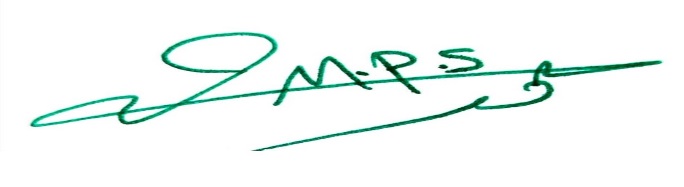       												                 مُصادقة عميد الكُلية						                                                                            الأستاذ المُساعد الدكتور طارق محمد طيب ظاهر  تأَسم الباحثاسم الباحث باللغة الإنكليزية (الاسم المُستخدم بالنشر العلمي)عنوان البحثاسم المجلة سنة النشرالبحث ضمن Scopusالبحث ضمن Web of Scienceالبحث منشور ضمن المجلات العلمية العراقيةرابط البحث في موقع المجلة الالكترونيأ.د. عماد خليل إِبراهيمImad Khaleel Ibrahim تنفيذ المسؤولية الدولية عن انتهاك حقوق الانسان في العراقمجلة الكوفة للعلوم القانونية والسياسية2018https://www.iasj.net/iasj/article/159401 ____________________نحو تحقيق الحكُم الرشيد في العراق في مرحلة ما بعد النزاعمجلة الكوفة للعلوم القانونية والسياسية/ جامعة الكوفة/ النجف 2018السنة 11 العدد36https://www.iasj.net/iasj/article/152012 أ.م.د. حازم حمد موسى الجنابي Hazem.H.ALjanabyجودة الإدارة السياسية بين اعتمادية الإدارة الالكترونية ونوعية الحكم الرشيدمجلة كلية القانون للعلوم القانونية والسياسية2016https://www.iasj.net/iasj/article/124923 ______________________الاستراتيجية الدولية بين التحليل والتنظير (رؤية سياسية)مجلة آداب الفراهيدي2016https://www.iasj.net/iasj/article/110392 _____________________فلسفة الاستراتيجية الدولية الثلاثية (القانون-القوة-الامن)مجلة تكريت للعلوم السياسية/ كُلية العلوم السياسية/ جامِعة تكريت2019 العدد18https://www.iasj.net/iasj/article/181462 _____________________الرؤية الاستراتيجية لعالم ما بعد الربيع العربي (البلقنة-الاقلمة-الدولنة)مجلة تكريت للعلوم السياسية2019 العدد17https://www.iasj.net/iasj/article/178601 _____________________فلسفة الامننة واثرها على تفاعلات النظام الدوليالمجلة الجزائرية للأمن والتنمية2019https://www.asjp.cerist.dz/en/article/72462 _____________________مستقبل العلاقة بين الادارة السياسية للحكومة الاتحادية والادارة السياسية في الاقليممجلة دراسات دولية2019https://www.iasj.net/iasj/article/205008 أ.م.د. عدنان خلف حميد البدرانيAdnan Khalaf Hamid Al Badraniاستراتيجية اعادة التوازن الامريكية في اسيا وأثرها على الصينالمجلة السياسية والدولية2016https://www.iasj.net/iasj/article/113764 ____________________مُبادرة الحِزام والطريق: الأَهداف والتحدياتمجلة تكريت للعلوم السياسية2020https://www.iasj.net/iasj/article/184584   ________ __________المداخل النظرية المُفسِرة للحربمجلة تكريت للعلوم السياسية/ كلية العلوم السياسية/ جامعة تكريت2020 العدد22https://www.iasj.net/iasj/article/193907 أ.م.د. احمد طارق ياسين المولىAhmed Tariq Yassinالقيمة القانونية لقرارات جامعة الدول العربيةمجلة العلوم القانونية والسياسية / ديالى2017 العدد2https://www.iasj.net/iasj/article/135572 ____________________آليات مكافحة الفساد الاداري في ضوء احكام القانون الدوليمجلة دراسات اقليمية2019https://www.iasj.net/iasj/article/161906 أ.م.د. احمد طارق ياسين المولىم. جاسم محمد طه___________دور القانون الدولي في تفعيل العدالة الانتقالية وتعزيز قيم التسامح والتعايش السلميمجلة جامعة الانبار للعلوم القانونية والسياسية2018https://www.iasj.net/iasj/article/152061 ا.م.د. طارق محمد ظاهر طيب القصارTariq Muhammad Tayeb Al-Qassarالموقف التركي من القضية الفلسطينية بعد عام2002مجلة تكريت للعلوم السياسية/ كلية العلوم السياسية/جامعة تكريت2016https://www.iasj.net/iasj/article/140933 أ.م.د. محمد ميسر فتحيMuhammed Muyeser Fathiالازمات الدولية ومُستقبل التوازنات الجيوستراتيجية العالمية (الازمة السورية والأَوكرانية أنموذجاً)مجلة قضايا سياسية/ جامعة النهرين/ كلية العلوم السياسية/ 2016العدد43  https://www.iasj.net/iasj/article/117057 ____________________الصراعات الجيوسياسية وتأثيرها في مستقبل الأمن المجتمعي والسلام في العراق -دراسة في الابعاد الإقليمية والدولية –مجلة دراسات اقليمية/ جامعة الموصل/ مركز الدراسات الإقليميةتشرين الاول 2018 العدد38https://www.iasj.net/iasj/article/149691 ____________________التخطيط الاستراتيجي وإدارة التغيير السياسي-نحو نهج جديد في بناء وإدارة الدولة المعاصرة-مجلة قضايا سياسية/ جامعة النهرين/ كلية العلوم السياسية أيلول 2018 العدد54https://www.iasj.net/iasj/article/159153 ____________________الأداء الاستراتيجي الامريكي تجاه الشرق الاوسط في عهد الرئيس ترامب-دراسة مستقبليهمجلة العلوم السياسية/ جامعة بغداد/ كلية العلوم السياسية 2018العدد56https://www.iasj.net/iasj/article/161027 ____________________الحوكمة ودورها في تعزيز استراتيجيات التنمية المستدامة:العراق انموذجاًمجلة جامعة الانبار للعلوم الاقتصادية والادارية 2020 العدد18https://www.iasj.net/iasj/article/185047 أ.م.د. ضمير عبد الرزاق محمودDhamier Abdul Razzaq Mahmoudالاطار النظري للدبلوماسية الشعبية الجديدة المفهوم والمفاهيم المقاربةمجلة تكريت للعلوم السياسية/ كلية العلوم السياسية/ جامعة تكريت2016https://www.iasj.net/iasj/article/140962 ____________________الرؤية الأمريكية حيال تسوية الصراع العربي (الاسرائيلي) في عهد ادارة الرئيس ترامبمجلة نكريت للعلوم السياسية/ كلية العلوم السياسية/ جامعة تكريت2019https://www.iasj.net/iasj/article/167101 ____________________اثر القوة الناعمة القطرية في تعميق تصدع العلاقات العربيةمجلة قضايا سياسية/ كلية العلوم السياسية/ جامعة النهرين2019https://www.iasj.net/iasj/article/167405 ____________________الارادة الدولية في مجلس الامن تجاه الازمة السوريةمجلة العلوم السياسية/ كلية العلوم السياسية /جامعة بغدادحزيران2020 العدد59https://www.iasj.net/iasj/article/186219 ____________________واقع دبلوماسية المدن الكبرى وقدرتها بالتأثير في السياسة الدوليةمجلة دِراسات اقليمية/ مركز الدِراسات الاقليمية/ جامِعة الموصلhttps://www.iasj.net/iasj/article/173662 أ.م.د. محمد صلاح محمودMohammed S. Mahmoodأهمية نظرية التوازن الجمعي في تفسير سياسات قادة دول العالم الثالثمجلة دراسات اقليمية/ مركز الدراسات الاقليمية/ جامعة الموصلhttps://www.iasj.net/iasj/article/170858 ____________________تأثير تغريدات الرئيس ترامب في السياسة الخارجية الامريكية تجاه إيران والسعودية واسرائيلمجلة تكريت للعلوم السياسية/ كُلية العلوم السياسية/ جامِعة تكريتايار2020 العدد19https://www.iasj.net/iasj/article/184585 ____________________العزل في السياسة الخارجية السعودية حيال قطرمجلة دراسات دولية/ مركز الدراسات الاستراتيجية/ جامعة بغدادنيسان2020 العدد81https://www.iasj.net/iasj/article/204989 أ.م.د. مروان سالم عليMarwan Salem Al-Aliالنظام الاقليمي العربي في ظل حركات التغيير العربية: دِراسة مُستقبليةمجلة تكريت للعلوم السياسيةحزيران2017المجلد3 السنة3 العدد10https://www.iasj.net/iasj/article/141792 ____________________مكانة التغيير في الاستراتيجيات الدولية: الاستراتيجية الأمريكية الشاملة أنموذجاًمجلة العلوم القانونية والسياسية/ كلية القانون والعلوم السياسية/ جامعة ديالى2017 المجلد 6 العدد2https://www.iasj.net/iasj/article/135571 ____________________استراتيجيات ادارة المفاوضات الدولية: إطار نظريمجلة دراسات اقليمية/ مركز الدراسات الاقليمية/ جامعة الموصلتموز2018 السنة12 العدد37https://www.iasj.net/iasj/article/146451 ____________________النظام الاقليمي العربي: دراسة نظرية في المفهوم والتحديات المُعاصِرةمجلة ابحاث العلوم السياسية/ كُلية العلوم السياسية / الجامعة المُستنصرية2018 العدد1-2https://www.iasj.net/iasj/article/180554 ____________________رؤية استراتيجية في اشكاليات واليات بناء السلام في العراق: الموصل انموذجاًمجلة المستنصرية للدراسات العربية والدولية/ مركز المُستنصرية للدراسات العربية والدولية/ الجامعة المُستنصريةكانون الاول2018المجلد15 العدد64https://www.iasj.net/iasj/article/162933 ____________________الاستراتيجيات الوطنية المطلوب تبنيها لتحقيق الاندماج والتعايش السلمي المجتمعي في العراقمجلة اوروك للعلوم الانسانية/ كلية التربية للعلوم الانسانية/ جامعة المثنى2019 المجلد 12 العدد2https://www.iasj.net/iasj/article/165589____________________الادارة الاستراتيجية المتكاملة للموارد المائية في ظل المتغيرات الاقليمية والدولية: العراق انموذجاًمجلة قضايا سياسية/ كلية العلوم السياسية/ جامعة النهرينتموز-اب –ايلول2019 العدد58https://www.iasj.net/iasj/article/167599 ____________________تأثير العوامل المعنوية والمادية في عملية التخطيط الاستراتيجي الاسرائيليمجلة قضايا سياسية/ كلية العلوم السياسية/ جامِعة النهريننيسان-ايار-حزيران2020 العدد61https://iasj.net/iasj/article/185155 ____________________استراتيجيات مواجهة تحديات الأمن القومي العربي بعد عام2011مجلة كلية القانون والعلوم السياسية/ كلية القانون والعلوم السياسية/الجامعة العراقية/بغداد2020 العدد7https://www.iasj.net/iasj/article/186028 ____________________التحديات الاستراتيجية للأمن الوطني العراقي في ظل المتغيرات الدوليةمجلة تكريت للعلوم السياسية/ كلية العلوم السياسية/ جامعة تكريت2020 العدد20https://www.iasj.net/iasj/article/188216 ____________________المتغيرات الاستراتيجية المؤثرة في الامن الدولي بعد احداث 11 ايلول 2001المجلة السياسية والدولية، كلية العلوم السياسية/ الجامعة المستنصرية/بغداد2020 السنة 9 ملحق العدد43https://www.iasj.net/iasj/article/189401 ____________________جائحة كورونا ومُستقبل النظام الدولي "دِراسة في البُعد الاستراتيجي"مجلة المعهد/ معهد العلمين للدراسات العُلياتموز-اب-ايلول2020 العدد2https://www.iasj.net/iasj/article/195495 أ.م.د. طارق محمد ذنون الطائيTareq Mohammed Dhannoon AL Taieمُستقبل الدور الاقليمي التُركي: الفرص والكوابحمجلة دِراسات اقليمية/ مركز الدِراسات الاقليمية/ جامِعة الموصلكانون الثاني2018 السنة12 العدد35https://www.iasj.net/iasj/article/143005 ____________________المُقاربات الأَمنية في النظرية النسوية "الاستراتيجية الأمريكية عن المرأة والسلام والأَمن أنموذجاًمجلة دِراسات اقليمية/ مركز الدراسات الاقليمية/ جامِعة الموصل2020 العدد44https://www.iasj.net/iasj/article/179425 ____________________تأثير مجموعة البريكس في إِعادة تشكيل النظام الدوليمجلة تكريت للعلوم السياسية/ كلية العلوم السياسية/ جامعة تكريتhttps://www.iasj.net/iasj/article/184581 ____________________إِيران وتُركيا: دِراسة مُقارنة في الفكر الاستراتيجي تجاه الشرق الأَوسطمجلة تكريت للعلوم السياسية/ كلية العلوم السياسية/ جامعة تكريت2019 العدد16https://www.iasj.net/iasj/article/167107 م.د. نزار صديق الياسNazar Sadeeq Alyas Alqaahwchiمُحدِدات الفساد في البُلدان الإِسلامية: دِراسة تطبيقية لعينة مُختارة للمُدة (2000-2010)مجلة تكريت للعلوم الادارية والاقتصادية/ كُلية الغِدارة والاقتصاد / جامِعة تكريت2017العدد40 المُجلد4 الجزء2https://www.iasj.net/iasj/article/160140 ____________________مُحددات نمو عامل الانتاجية الكُلية: دِراسة تحليلية لمقطع عرضي من البلدان للُمدة (2003-2016)مجلة العلوم الاقتصادية والإدارية/ جامِعة بغداد2019 العدد115المُجلد25https://www.iasj.net/iasj/article/172499 ____________________مستوى الحوكمة وتأثيرها في التنمية الاقتصادية للعراق ودول الجِوار للمُدة (1996-2017)مجلة جامعة الانبار للعلوم الاقتصادية والإدارية/ جامعة الانبار2019 العدد26 المُجلد11https://www.iasj.net/iasj/article/172482 م.د. يونس مؤيد يونسYounes Muayyad Younesاستراتيجية الصين البحرية وأثرها على الأمن الاقليميمجلة كلية القانون للعلوم القانونية والسياسية/ جامعة كركوك2017 المجلد6 العدد33https://www.iasj.net/iasj/article/136308 ____________________استراتيجية الولايات المُتحدة الأَمريكية للأَمن السيبرانيمجلة قضايا سياسية/كلية العلوم السياسية/جامعة النهرين2018العدد 55https://www.iasj.net/iasj/article/163546 ____________________التغير في الاستراتيجية التركية تجاه الشرق الاوسط بعد عام 2002مجلة مركز حمورابي/ بغداد2019https://www.iasj.net/iasj/article/193119 ____________________بريكس والتوظيف الواقعي الليبرالي لمقاومة الهيمنة الامريكية في النظام الدوليمجلة حمورابي للدراسات / بغدادصيف-خريف2019 العدد31-32https://www.iasj.net/iasj/article/193693 ____________________البعد الدولي لظاهرة الهجرة والاندماج بعد عام 2014 الاتحاد الاوربي انموذجاًمجلة قضايا سياسية2020العد 63https://www.iasj.net/iasj/article/197763 م. جاسم محمد طهJassim Mohammed Tahaتأثير المقومات الاستراتيجية في تعزيز قوة الدولة ومستقبل ادائها الاستراتيجي(ايرانانموذجا)مجلة دراسات اقليمية/ مركز الدراسات الاقليمية/ جامِعة الموصل2019https://www.iasj.net/iasj/article/161909 ____________________اثر ادوار الفاعلين من غير الدول على الاستقرار السياسي والامني في المنطقة العربيةمجلة تكريت للعلوم السياسية/ كلية العلوم السياسية/ جامِعة تكريت2018https://www.iasj.net/iasj/article/160405 ____________________المساهمات الشبابية في بناء استراتيجية السلام بعد انتهاء النزاعات المسلحة الموصل انموذجامجلة قضايا سياسية / كلية العلوم السياسية/ جامِعة النهرين2018https://www.iasj.net/iasj/article/163682 م. عمر هاشم ذنونOmar Hashem Thanounاثر التقنيات العسكرية الحديثة في تنامي الصراعات المسلحةمجلة دِراسات إقليمية2019 العدد40https://www.iasj.net/iasj/article/161910 __________________مُرتكزات التعايش السلمي بعد الحرب: الموصل انموذجاًمجلة تكريت للعلوم السياسية/ كُلية العلوم السياسية/ جامِعة تكريت2019 العدد16https://www.iasj.net/iasj/article/167103 __________________الخطاب السياسي العراقي بعد عام2003 وتأثيره في واقع علاقاته الخارجية ومُستقبلهامجلة قضايا سياسية/ كلية العلوم السياسية/ جامِعة النهرين2020 العدد63https://www.iasj.net/iasj/article/197768__________________دور الجامِعات في دعم ثقافة الحِوار وانعكاسه على مُستقبل السلام المُجتمعيمجلة كُلية القانون للعلوم القانونية والسياسية/ جامعة كركوك2020 العدد33 المجلد9https://www.iasj.net/iasj/article/189140 م. مها احمد ابراهيم المولىMaha Ahmed Ibrahimالليبرالية الاقتصادية بين الثابت والمُتغير (الازمة المالية العالمية 2007-2008 انموذجاً)مجلة دِراسات اقليمية/ مركز الدِراسات الاقليمية/ جامِعة الموصل2020 العدد45 السنة13https://www.iasj.net/iasj/article/183612 __________________موقع الدولة في النظام الدولي في رؤية المدارس الفكرية الكبرى في العلاقات الدوليةمجلة تكريت للعلوم السياسية2019https://www.iasj.net/iasj/article/167098 __________________الامن في النظرية النسوية (دراسة حالة الموصل)مجلة دِراسات موصلية/ مركز دراسات الموصل/ جامعة الموصل2018https://www.iasj.net/iasj/article/152042 __________________النظرية البنائية في العلاقات الدولية: دِراسة حالة الحرب على الإِرهابمجلة العلوم السياسية/ كلية العلوم السياسية/ جامعة بغداد2020 العدد60https://www.iasj.net/iasj/article/195375 __________________الدبلوماسية العامة والقوة الناعِمة الصينيةالمجلة السياسية والدولية/ كلية العلوم السياسية/ الجامعة المُستنصرية2016https://www.iasj.net/iasj/article/128572 م.م. رشا سهيل محمدRasha Sehel Mohameedأَثر وسائل الإِعلام في الوعي السياسي للمُجتمع العِراقي بعد عام2003مجلة تكريت للعلوم الانسانية/ كلية التربية للعلوم الانسانية/جامعة تكريتتموز2020 العدد7https://www.iasj.net/iasj/article/187542 __________________التنافس الأَمريكي– الصيني تجاه بحر الصين الجنوبي (دِراسة في الأَبعاد الجيوستراتيجية)مجلة تكريت للعلوم السياسية/ كلية العلوم السياسية /جامعة تكريت2020 العدد20https://www.iasj.net/iasj/article/188222 __________________تأثير الفواعل المتطرفة على ظاهرة عدم الاستقرار في الشرق الأوسطمجلة دِراسات اقليمية/ مركز الدِراسات الاقليمية/ جامِعة الموصلتشرين الاول2020 العدد46https://www.iasj.net/iasj/article/188818 م.م. محمد زهير عبد الكريمMohammad Zuhair Abdul Karimسياسات دول الاتحاد الأَوربي تجاه قضية الهجرة غير الشرعيةمجلة تكريت للعلوم السياسية2020 العدد19https://www.iasj.net/iasj/article/184580 __________________تأثير المُتغير الكردي في السياسة الخارجية التُركية تجاه سوريا بعد عام 2011مجلة دِراسات اقليمية/ مركز الدِراسات الاقليمية/ جامِعة الموصلتشرين الاول2020 العدد46https://www.iasj.net/iasj/article/188819 م.م. عمار احمد رشيدAmmar Ahmed Rashidاستراتيجية أوباما في مواجهة تنظيم داعش في العراق دراسة في الأهداف والأسبابمجلة تكريت للعلوم السياسية2017العدد 11https://www.iasj.net/iasj/article/141837 د. يزن خلوق محمد ساجدYazen Khalook Mohammed Sajedالاثار الاجتماعية للحروب والنزاعات الاهلية على المجتمعاتمجلة أبحاث كلية التربية الاساسية2019https://www.iasj.net/iasj/article/169947 د. وليد سالم محمدWaleed Salim Mohammedالدولة الأمة وجدل التوحيد والانقسام في خطاب الهوية المعاصرمجلة دراسات دولية2020https://www.iasj.net/iasj/article/204943__________________النخبة السياسية واليات بناء السلام في مجتمعات مابعد الصراعمجلة جامعة تكريت للعلوم السياسية2019https://www.iasj.net/iasj/article/167097 د. محمود عزو حمدوMahmood Azzo Hamdowالتعايش في الموصل: المتطلبات والاشكاليات اداب الرافدين 2018https://www.iasj.net/iasj/article/203452f__________________أسس التعددية في الفكر السياسي الغربي المعاصر مجلة تكريت للعلوم السياسية 2018https://www.iasj.net/iasj/article/165359 __________________الاعتدال السياسي وأثره في مواجهة خطاب الكراهية في العراق مجلة جامعة الانبار للعلوم القانونية والسياسية 2018https://www.iasj.net/iasj/article/151999 ________________خطاب الكراهية وتهديد التعايش في العراق المجلة السياسية والدولية2019العدد 39-40https://www.iasj.net/iasj/article/180637 ________________الوعي السياسي وبناء التجربة الديمقراطية في العراق مجلة جامعة الانبار للعلوم القانونية والسياسية 2019https://www.iasj.net/iasj/article/168359 ________________خطاب التسامح وقبول الاخر واثره في بناء الاستقرار في العراقالمجلة السياسية والدولية2019العدد 41-42https://www.iasj.net/iasj/article/180997 ________________أثر التعددية في مواجهة التطرف في العراق مجلة الدراسات التاريخية والحضارية 2020https://www.iasj.net/iasj/article/182219 د. عبد شاطر عبد الرحمنواحمد زهير عبد الرزاق احمدAbed Shater Abdulrahman Al MamariAhmed Zuhair Abdul Razzaq Ahmedالعولمة الثقافيةمجلة تكريت للعلوم السياسية2018https://www.iasj.net/iasj/article/165360 د. سعدي ابراهيم حسينSaadi Ibrahim Husseinانعكاسات نقل الصلاحيات من الحكومة التحادية الى المحافظات على النسيج المجتمعي في العراق بعد عام 2018قضايا سياسية2018https://www.iasj.net/iasj/article/163534 ________________صنع العقيدة العسكرية في العراق بعد 2003دراسات استراتيجية2018https://www.iasj.net/iasj/article/171019 ________________المحاصصة السياسية ووحدة الخطاب العراقي الخارجي بعد عام 2003ابحاث العلوم السياسية2018https://www.iasj.net/iasj/article/180626 ________________الاعتدال عد الامام الباقر وامكانية توظيفه في باء الوحدة الوطنية العراقية بعد عام 2003مجلة الجامعة الاسلامية2019https://www.iasj.net/iasj/article/167752 __________________سقوط الموصل عام 2014: الاسباب والانعكاساتابحاث العلوم السياسية2019https://www.iasj.net/iasj/article/180991 أ.م.د. زياد سمير زكي الدباغZeyad S. Al-Dabbaghالواقع السياسي في اليمن بعد عام 2010مجلة دراسات إقليميةالعدد 412019https://www.iasj.net/iasj/article/166143________________التعايش السلمي في الموصل ما بعد داعش (معوقات وحلول)مجلة كلية القانون للعلوم القانونية والسياسية2020https://www.iasj.net/iasj/article/189084________________متطلبات بناء السلام في مجتمعات ما بعد النزاعمجلة تكريت للعلوم السياسية2020https://www.iasj.net/iasj/article/184587 ________________دور مؤسسات المجتمع المدني في الوطن العربي في مكافحة الفساد "مصر (2010-2017) أنموذجاً"مجلة ابحاث كلية التربية الاساسية2018https://www.iasj.net/iasj/article/159418________________آليات تعزيز عمل مؤسسات المجتمع المدني في تحقيق الحكم الصالحمجلة الكوفة للعلوم القانونية والسياسية2018https://www.iasj.net/iasj/article/152065أ.م.د. زياد سمير زكي الدباغد. بان غانم احمد_________مؤسسات المجتمع المدني وبناء التعايش السلمي في الموصلمجلة السياسية والدولية2020https://www.iasj.net/iasj/article/189409أ.م محمد صالح شطيبMohammed Saleh Shattibالنظام السياسي المصري 
(دراسة مقارنة بين دستوري 2012-2014مجلة جامعة تكريت للعلوم السياسية2019https://www.iasj.net/iasj/article/167102 __________________أشكالية تسامح وتعايش النخب السياسية العراقية وتأثيرها في المجتمع – الموصل انموذجامجلة جامعة تكريت للعلوم الانسانية2019https://www.iasj.net/iasj/article/177563 __________________الحركات الاحتجاجية وأثرها في مخرجات الانظمة السياسية العر بية بعدعام 2019(العراق انموذجا)مجلة جامعة الانبار للعلوم القانونية والسياسية2020https://www.iasj.net/iasj/article/194129 __________________ظاهرة العزوف عن الانتخابات في الدول العربية عام 2018: العراق انموذجامجلة دراسات اقليمية2020https://www.iasj.net/iasj/article/177563 __________________النظام السياسي واشكالية التعددية الثقافية في العراق بعد عام 2003مجلة دراسات اقليمية2018https://www.iasj.net/iasj/article/146454 د. شعلان عبد القادر ابراهيمShalaan Abdulqader Ibraheemنظرية ولاية الفقيه وموقف حزب الدعوة الإسلامية منهامجلة الجامعة العراقية2019https://www.iasj.net/iasj/article/174739 __________________ضوابط الاخذ بمبدأ الوقاية العقديةمجلة كلية العلوم الاسلامية2019https://www.iasj.net/iasj/article/174985 م.م. هديل نواف احمدHadeel Nawaf Ahmedالتقييم الوظيفي للاحزاب السياسية في الانظمة الديمقراطيةمجلة اداب الرافدين٢٠١٩https://www.iasj.net/iasj/article/202470 __________________الإنتخابات النيابية في لبنانمجلة ابحاث كلية التربية الاساسية٢٠١٨https://www.iasj.net/iasj/article/159417 م.م. محمد حازم حامدMohammed Hazem Hamidالتأصيل النظري لمفهوم الجاهلية السياسية في الفكر السياسي الإسلاميمجلة تكريت للعلوم السياسية2019https://www.iasj.net/iasj/article/165361 __________________الإختصاصات الدستورية لإقليم كردستان العراق وتأثيرها في العلاقة مع الحكومة الإتحاديةمجلة دراسات دولية2019https://www.iasj.net/iasj/article/205087 __________________الطائفية في النظام السياسي العراقي ودورها في إعاقة التعايش السلميمجلة كلية القانون للعلوم القانونية والسياسية2020https://www.iasj.net/iasj/article/191590 م.م. شيماء ناظم حموديShaimaa Nadim Hamoodyالطمأنينة النفسية لدى طلبة كلية التربية الأساسية في جامعة الموصلمجلة أبحاث كلية التربية الأساسية2019https://www.iasj.net/iasj/article/175895 __________________التعايش النفسي والاجتماعي لدى طلبة كلية العلوم السياسية في جامعة الموصلمجلة أبحاث كلية التربية الأساسية \ المؤتمر العلمي الدولي الثالث2019https://drive.google.com/file/d/1Y4NyXwRZiBCkCxNY3gZGQmncCf1tCCpa/viewم.م. شهباء حكمت الياسShahabaa Hikmet Eliasواقع الاقليات في محاقظة نينوى- دراسة الانتهاكات والمعالجاتمجلة دراسات الموصل2019https://www.iasj.net/iasj/article/168850 م. خير الله سبهان عبد الله الجبوريKhairallah Sabhan Abdullahالسياسات الحكومية ودورها في مكافحة التطرف والارهاب في العراقمجلة الدراسات التاريخية والحضارية2020https://www.iasj.net/iasj/article/182216 __________________اثر وسائل الاعلام في الوعي السياسي للمجتمع العراقي بعد عام 2003مجلة جامعة تكريت للعلوم الانسانية2020https://www.iasj.net/iasj/article/187542 م.م. سجى فتاح زيدانSaja Fattah Zaidanتطور فكرة الحق في بيئة نظيفة في الفكر السياسي العراقي بعد عام 2014مجلة مركز الدراسات الاقليمية2020https://www.iasj.net/iasj/article/188816__________________اعادة التفكير والتعايش السلمي في المجتمعات المتعددةمجلة أبحاث كلية التربية الاساسية2019https://www.iasj.net/iasj/article/164574 __________________دراسة في أبرز الأفكار السياسية لمجموعة بريكس BRICSمجلة تكريت للعلوم السياسية2018https://www.iasj.net/iasj/article/160406 م.م. عفراء رياض محمدAfraa Raiyed Mohammedمُستقبل النظام السياسي العراقي في ظل المتغيرات الدولية –رؤية تحليليةكلية التربية للعلوم الانسانية /جامعة واسط2020https://www.iasj.net/iasj/article/180591 __________________اتجاهات الراي العام العراقي ازاء قرارات اللجنة العليا للصحة والسلامة الوطنية لمكافحة جائحة فايروس كورونا المستجد دراسة مسحية لمحافظة بابلحمورابي2020https://www.iasj.net/iasj/article/197011 __________________طبيعة العلاقة بين الحكومة المركزية والمحلية واثرها على التعايش السلمي الموصل انموذجامركز دراسات الموصل2018https://www.iasj.net/iasj/article/144809 م.م. ساجدة فرحان حسينSajida Farhan Husseinابعاد الأجانب: دراسة مقارنةمجلة دراسات إقليمية 2020المجلد 14العدد 43https://www.iasj.net/iasj/article/173665 